       ОБЩИНА КРЕСНА – ОБЛАСТ БЛАГОЕВГРАД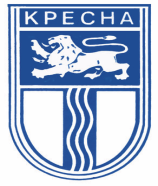                2840 гр.Кресна, ул.”Македония”№96, тел.07433/88-87, http://kresna-bg.com                      О Б Я В А 	Общинска администрация гр. Кресна, област Благоевград, на основание чл.4, ал.2 от Наредбата за ОВОС и чл.95 от Закона за опазване на околната среда, съобщава за получено инвестиционно предложение с вх. № 30-00-548/05.12.2016 г. от “Енергоремонт – Кресна” АД, гр. Кресна за „Модернизация на оранжерийно стопанство”в имот № 005037,землище гр. Кресна.Целта на инвестиционното предложение е създаване на: -оранжерия тип блокова със стоманени конструкции и покритие от полиетилен с дължина 7240,3 кв. м. - оранжерия тип блокова със стоманени конструкции и покритие от полиетилен с дължина 9859,2 кв. м.     	Подробности относно инвестиционното предложение, както и мнения, жалби и възражения се приемат в деловодството на община Кресна.гр.Кресна								                                       07.12.2016 г.							